International Training 2019                               National Championship FISAC 2019  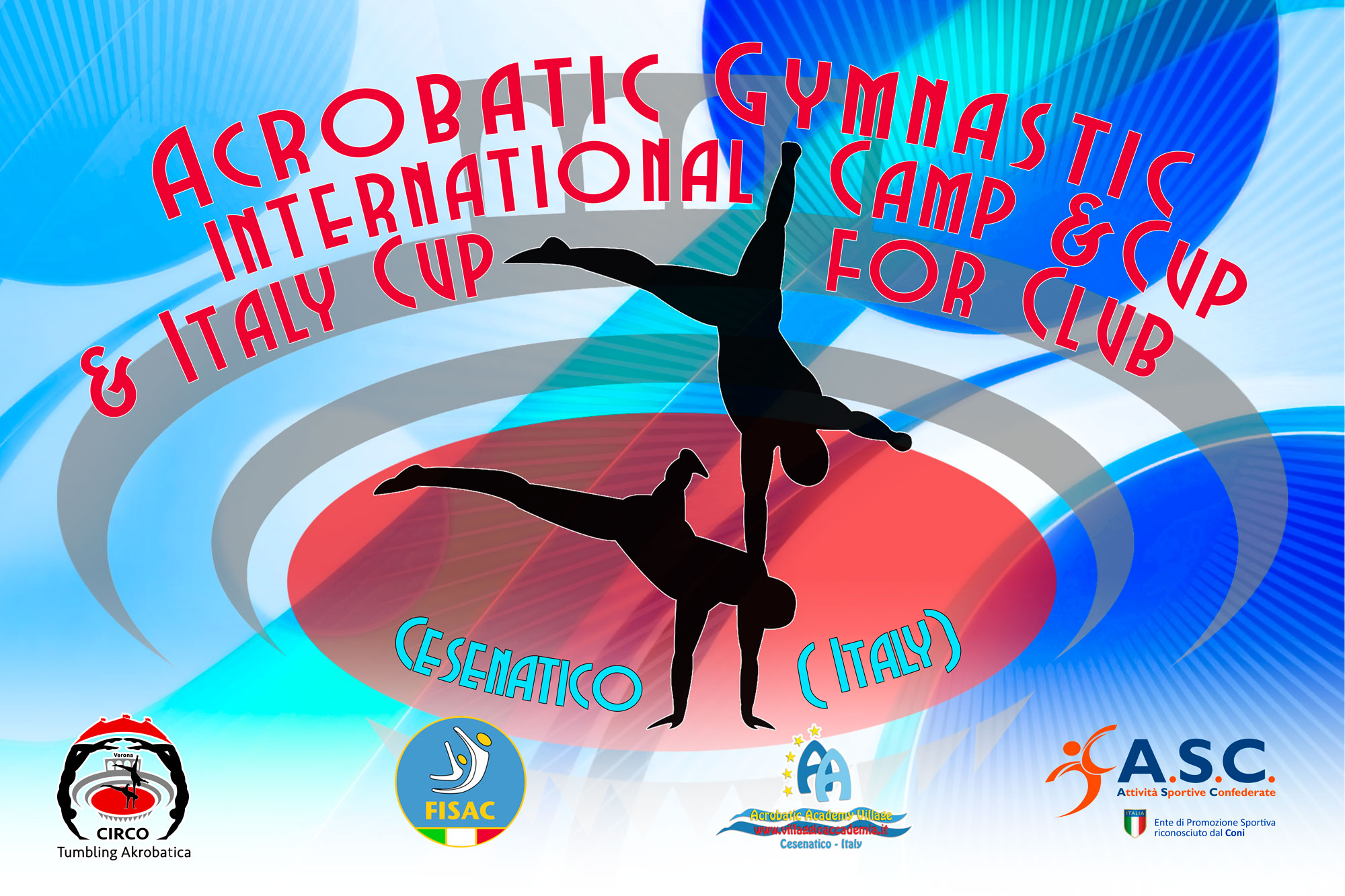       5° International Acrobatic Cup for Clubs 2019Form to be send to                                                                                                                       Deadline: SATURDAY 02 February 2019 (provisional)                                                                                        SATURDAY 02 March 2019 (Definitive) Organizing Committee FISAC – FEDERAZIONE ITALIANA SPORT ACROBATICI E COREOGRAFICI                                                                                                    Viale.  Cristoforo Colombo 35                                                                                                           47042 Cesenatico                                                                                                   direzione@villaggioaccademia.it         cesarebg@live.itACCOMMODATION FORMClub/CountryContact person:Club/CountryPhone number:Club/CountryE-mail:Last Name, First NameLast Name, First NameFunctionArrival DateDeparture DatePrice for 3 DaysExtra NightsPriceTOTAL1.1.2.2.3.3.4.4.5.5.6.6.7.7.8.8.9.9.10.10.11.11.12.12.13.13.14.14.15.15.16.16.17.17.18.18.19.19.20.20.Total:Total:       ENTRY FEE   № of gymnasts35 €35 €Total:Total:INT. TRANSFER № of persons35 €35 €Total:Total:GRAND TOTAL:GRAND TOTAL:Place and date:Place and date: